Tratado de Cooperación en materia de Patentes (PCT)Comité de Cooperación TécnicaTrigésima sesiónGinebra, 8 a 12 de mayo de 2017PRÓRROGA DE LA DESIGNACIÓN DE LA OFICINA ESTATAL DE PROPIEDAD INTELECTUAL DE LA REPÚBLICA POPULAR CHINA como ADMINISTRACIÓN ENCARGADA DE LA BÚSQUEDA Y DEL EXAMEN PRELIMINAR internacionales en virtud DEL PCTDocumento preparado por la Oficina InternacionalTodas las Administraciones internacionales existentes fueron designadas por la Asamblea de la Unión PCT por un plazo que expirará el 31 diciembre de 2017.  Por consiguiente, en 2017 la Asamblea estará llamada a adoptar una decisión con respecto a la prórroga de la designación de cada una de las Administraciones internacionales existentes que aspiren a una prórroga de su designación, teniendo en cuenta la recomendación previamente solicitada a este Comité (véanse los Artículos 16.3)e) y 32.3) del PCT).  El documento PCT/CTC/30/INF/1 contiene más información sobre este proceso y sobre la función del Comité en el marco del mismo.El 1º de marzo de 2017 la Oficina Estatal de Propiedad Intelectual de la República Popular China presentó su solicitud para prorrogar su designación en calidad de Administración encargada de la búsqueda internacional y del examen preliminar internacional en virtud del PCT.  En el Anexo al presente documento se reproduce esa solicitud.Se invita al Comité a dar su opinión sobre este asunto.[Sigue el Anexo]solicitud DE LA OFICINA ESTATAL DE PROPIEDAD INTELECTUAL DE LA REPÚBLICA POPULAR CHINA para la prórroga de su designación como ADMINISTRACIÓN ENCARGADA DE LA BÚSQUEDA Y DEL EXAMEN PRELIMINAR internacionales en virtud DEL PCT1 – GeneralNombre de la Oficina u organización internacional: Oficina Estatal de Propiedad Intelectual de la República Popular ChinaFecha en que el Director General recibió la solicitud de designación:1º de marzo de 2017Período de sesiones de la Asamblea en el que se desea obtener la designación: 49º período de sesionesFecha en que se espera que se comience a funcionar en calidad de Administración encargada de la búsqueda internacional y del examen preliminar internacional: A la finalización del actual acuerdo.Administraciones existentes encargadas de la búsqueda y del examen preliminar internacionales que prestan asistencia para evaluar el grado de cumplimiento de los criterios:  No aplicable2 – criterios sustantivos: requisitos mínimos para la designación2.1 – capacidad de búsqueda y examenReglas 36.1.i) y 63.1.i):  La Oficina nacional o la organización intergubernamental deberá tener, por lo menos, 100 empleados con plena dedicación, con calificaciones técnicas suficientes para efectuar las búsquedas y los exámenes.Empleados calificados para efectuar búsquedas y exámenes:Programas de formaciónLa Oficina Estatal de Propiedad Intelectual (SIPO) imparte a los examinadores algunos cursos de formación en materia de búsqueda internacional y de examen preliminar internacional con arreglo al PCT. Tales cursos se imparten a nivel elemental y superior. Los cursos y su duración son los siguientes: Cuadro 1:  Lista de cursos de formación elemental sobre el PCT Cuadro 2:  Lista de cursos de formación superior sobre el PCTReglas 36.1.ii) y 63.1.ii):  esa Oficina u organización deberá poseer, por lo menos, la documentación mínima mencionada en la Regla 34, o tener acceso a esa documentación mínima, la cual deberá estar ordenada en forma adecuada a los fines de la búsqueda y presentarse en papel, en microformato o en soporte electrónico.Acceso a la documentación mínima a los fines de la búsqueda:( √ )	Acceso completoSistemas de búsqueda:1.	“S system” para la búsqueda de patentes.2.	“Plataforma de búsqueda de recursos basada en Internet” y “acceso completo” para la búsqueda de textos no relativos a patentes que reúne las bases de datos de uso común no relativas a patentes y las exigidas por nuestros examinadores. 3.	Epoque.Reglas 36.1.iii) y 63.1.iii):  esa Oficina u organización deberá disponer de un personal capacitado para proceder a la búsqueda en los sectores técnicos en los que deba realizarse la búsqueda y que posea los conocimientos lingüísticos necesarios para comprender, por lo menos, los idiomas en los que esté redactada o traducida la documentación mínima mencionada en la Regla 34.Idiomas en los que las solicitudes nacionales pueden ser presentadas y tramitadas:chinoOtros idiomas en los que un gran número de examinadores son competentes:inglésServicios disponibles de ayudar a la búsqueda y para la comprensión del estado de la técnica en otros idiomas:El “S system” proporciona una función de traducción automatizada y diccionarios (por ejemplo, bilingües).2.2 – GESTIÓN DE CALIDADReglas 36.1.iv) y 63.1.iv):  esa Oficina u organización deberá disponer de un sistema de gestión de calidad y un sistema de revisión interna, conforme a las reglas comunes de la búsqueda internacional.Sistema de gestión de la calidad:En el sitio web http://www.wipo.int/pct/en/quality/authorities.html de la OMPI pueden consultarse los informes anuales sobre sistemas de gestión de calidad desde 2006 a 2016.  3 – ÁMBITO DE APLICACIÓN PREVISTOIdiomas en el que se ofrecen los servicios:  chino e inglésEstados u Oficinas receptoras para las cuales la Oficina se ofrecería como Administración  competente:  Angola, Ghana, India, Irán (República Islámica del), Kenya, Liberia, Tailandia, Turquía, ZimbabweLimitaciones en el ámbito de aplicación:  No aplicable4 – DECLARACIÓN DE MOTIVosLa SIPO  es una de las mayores oficinas de propiedad intelectual del mundo y cuenta con el mayor número de examinadores de patentes, gran riqueza de documentación y sistemas avanzados de T.I.  El número de solicitudes anuales PCT recibidas por la SIPO fue el tercero más elevado en 2015 y su rápido aumento se ha convertido en la principal fuerza impulsora del crecimiento mundial de solicitudes PCT.  La solicitud de la SIPO de convertirse en Administración encargada de la búsqueda internacional y del examen preliminar internacional animará a China a desempeñar un papel más activo en el desarrollo del sistema del PCT y a aportar su contribución a este sistema internacional sumamente satisfactorio.  Permitirá a la Oficina no sólo compartir sus experiencias en este campo, sino que también beneficiará a los usuarios chinos del PCT gracias a la asistencia in situ y a que les permitirá comprender mejor el sistema.  La renovación de la designación de la SIPO como Administración encargada de la búsqueda internacional y del examen preliminar internacional complementará el sistema gracias a la ventaja que supone la búsqueda de documentos chinos y proporcionará a los usuarios del PCT, especialmente a los chinos, la opción de contar con un buen servicio a un costo relativamente bajo.  5 – estado solicitantePoblación:  1.339 millones de habitantesPIB per cápita:  49.992 yuan renminbi chinos en 2015Gasto estimado en I+D nacional (% del PIB):  2,1% en 20156 – PERFIL DE LAS SOLICITUDES DE PATENTENúmero de solicitudes de patente nacional recibidas - por campo técnicoNúmero de solicitudes nacionales recibidas – según la vía utilizadaNúmero de solicitudes internacionales recibidas como Oficina receptoraTiempo medio de tramitación de patentes nacionales7 – apoyo requeridoNo aplicable8 – OtrosNo aplicable9 – EVALUACIÓN por OTRAS administracionesNo aplicable[Fin del Anexo y del documento]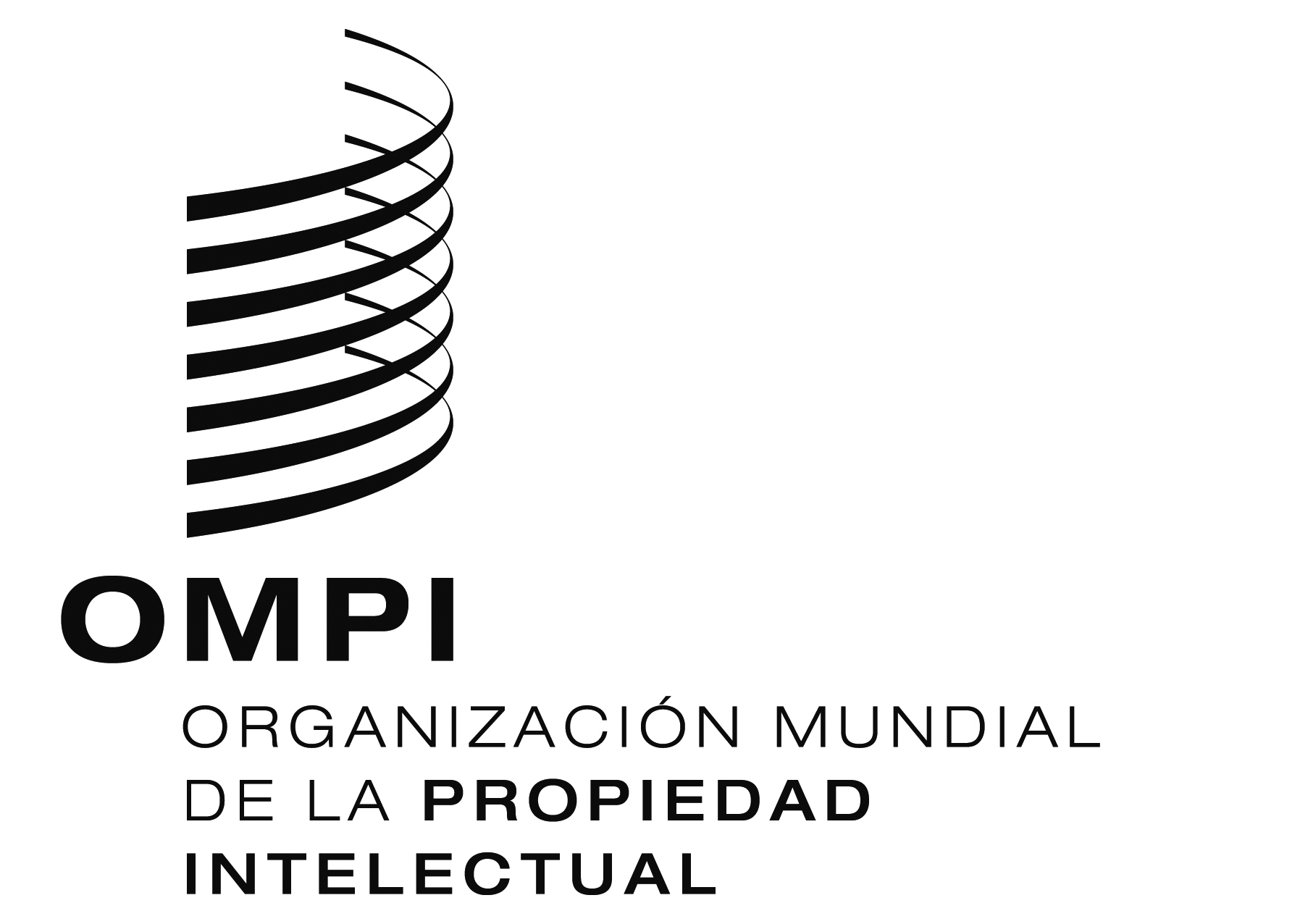 SPCT/CTC/30/8PCT/CTC/30/8PCT/CTC/30/8ORIGINAL:  INGLÉSORIGINAL:  INGLÉSORIGINAL:  INGLÉSfecha:  16 DE MARZO DE 2017fecha:  16 DE MARZO DE 2017fecha:  16 DE MARZO DE 2017Campo técnico Número (equivalente de puestos a tiempo completo)Experiencia media como examinadores (en años)Desglose de calificacionesMecánicaElectricidad/electrónicaQuímicaBiotecnologíaTotalEn torno a 10,000NºCursoDuración (días)1Panorama general del sistema del “Tratado de Cooperación en materia de Patentes” y del trámite de las solicitudes internacionales del PCT0,52Clasificaciones de las solicitudes internacionales0,253Búsqueda internacional0,254Exclusiones y restricciones en materia de búsqueda internacional y de examen preliminar internacional con arreglo al PCT; opiniones al respecto  0,55Unidad y derecho de prioridad0,256Problemas importantes en el procedimiento de búsqueda internacional y de examen preliminar internacional con arreglo al PCT 0,257Redacción, corrección y modificación de solicitudes de patente0,58Estado de la técnica, novedad, actividad inventiva, aplicación industrial0,59Redacción en inglés de opiniones relativas al examen en la fase internacional del PCT 0,2510Nivel de calidad de la OMPI para la traducción de documentos relativos al PCT0,2511Cumplimentación de formularios de examen en la fase internacional del PCT0,2512Prácticas1Total4,75NºCursoDuración (días)1Prácticas sobre el PCT y errores comunes al cumplimentar los formularios de examen con arreglo al PCT0,5AñoCampo técnico20122013201420152016MecánicaElectricidad/electrónicaQuímicaBiotecnologíaTotal652.777825.136928.1771.101.8641.338.503AñoVía20122013201420152016Primera presentación nacional/prioridad nacional Prioridad por la vía de ParísEntrada en la fase nacional del PCT70.22173.58380.60182.96582.109AñoCampo técnico 20122013201420152016MecánicaElectricidad/electrónicaQuímicaBiotecnologíaTotal19.92622.92426.16930.54844.992IndicadorContado desdeTiempo (meses)Hasta la búsquedaHasta el primer examenHasta la concesiónLa fecha efectiva del examen sustantivo22,0